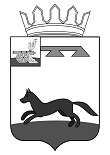 СОВЕТ ДЕПУТАТОВВЛАДИМИРОВСКОГО СЕЛЬСКОГО ПОСЕЛЕНИЯХИСЛАВИЧСКОГО РАЙОНА СМОЛЕНСКОЙ ОБЛАСТИРЕШЕНИЕ        от 14 марта  2022 г.                                                                                       № 2О создании экспертной комиссиии назначении ответственных лицза делопроизводство	В соответствии с требованиями  Архивной службы России, правил ведомственного хранения документов, для проведения методической и практической работы по экспертизе ценности документов:1.Создать постоянно действующую экспертную комиссию в следующем составе:Председатель комиссии- Митрофанов Александр Леонидович - Глава Администрации Владимировского сельского поселения;Секретарь комиссии- Шлеменкова Татьяна Викторовна - старший инспектор Администрации Владимировского сельского поселения ;Член комиссии –Максименкова Елена Борисовна - старший менеджер                     Администрации Владимировского сельского поселения. 2. Утвердить и ввести в действие Положение о постоянно действующей экспертной комиссии.3. Ответственность за делопроизводство и ведомственный архив возложить на старшего инспектора сельского поселения Шлеменкову Татьяну Викторовну4. Признать утратившим силу Решение Совета депутатов Владимировского сельского поселения Хиславичского района Смоленской области от  03 февраля 2015г. №2 «О создании экспертной комиссии и назначении ответственных лиц за делопроизводство».Глава муниципального образованияВладимировского сельского поселения Хиславичского района Смоленской области                                                                  Митрофанов А.Л.